PDPPIANO DIDATTICO  PERSONALIZZATOper alunni con svantaggio linguistico (BES - svantaggio linguistico - culturale)(BES-Dir. Min. 27/12/2012; C.M. n. 8 del  6/03/2013)Alunno____________________________________________Classe ____________                            a.s. _______________Coordinatore di classe _________________________________Alunno/a	ClasseData di nascita	NazionalitàData del primo arrivo in ItaliaNumero degli anni di scolarità                               di cui nel paese d’origineLingua parlata in famigliaLingua di scolarità nel paese d’origineAltre lingue conosciuteEventuali corsi di italiano frequentati (data e luogo)TIPOLOGIA DI BISOGNO EDUCATIVO SPECIALE: Alunno NAI  si intendono gli alunni stranieri inseriti per la prima volta nel nostro sistema scolastico nell’anno scolastico in corso e/o in quello precedente) Alunno straniero giunto in Italia nell’ultimo triennio (si intendono gli alunni che hanno superato la prima alfabetizzazione ma ancora non hanno raggiunto quelle competenze nella lingua italiana tali da poter affrontare le materie di studio) Alunno straniero che pur essendo in Italia da più anni trova ancora difficoltà nella lingua italiana ed in particolare in quella dello studio Alunno straniero con età anagrafica non corrispondente alla classe d’inserimento causa ritardo scolastico rispetto la normativa italiana, ripetente, o inserito in una classe “inferiore” in accordo con la famigliaEventuali altre informazioni che l’insegnante ritiene utile: ________________________________________________________________________________________________________________________________________________________________________________________________________________________________________________________________________________________________________________________________________________________________________VALUTAZIONE DELLE COMPETENZE LINGUISTICHE IN INGRESSO:INTERVENTI INTEGRATIVI DI SUPPORTO PREVISTI / CONSIGLIATIAttività individualizzate e/o di piccolo gruppo con l’insegnante curricolare o l’insegnante di sostegno (se previsto in classe)Corso di italiano L2 in orario scolastico/extra-scolastico Intervento mediatore linguistico Sportello didattico alunni stranieri Recupero disciplinare Attività pomeridiane scolastiche ..........................Attività pomeridiane presso strutture esterne alla scuola (indicare presso quale ente)............................................. .........................................................................INDIVIDUAZIONE DI MODIFICHE RISPETTO AL PIANO DI STUDIIl consiglio di classe, in data......................................tenuto conto delle difficoltà derivanti dallo svantaggio linguistico, che non consente all’alunno di conseguire le abilità di studio necessarie per il successo formativo nell’apprendimento, propone un intervento personalizzato  nei contenuti e nei tempi, Solo in alcune materie (indicare quali)................................................................................................................................................................................................................................................................................................................................................................................................................................In tutte le materieSolo in alcune materie con la dispensa delle rimanenti (situazione N.A.I.)...............................................................................................................................................................................................................................................................................................................................................................................................................................Il presente PDP ha carattere transitorio             Quadrimestrale ………………………………………….           Annuale            ………………………………………….Inoltre, in sintonia con la normativa sui B.E.S. e sulla base di considerazioni di carattere psicopedagogico, il C.d.C. propone di adottare strumenti compensativi e misure dispensative di carattere transitorio, allo scopo di permettergli di raggiungere le competenze base prefissate nelle singole discipline.Sulla base del PDP in sede di scrutinio verrà scelta la dicitura più idonea da riportare a verbale.STRATEGIE METODOLOGICHE E DIDATTICHE PREVISTE IN CLASSE(Comuni a tutte le materie)Approcci e strategieOrganizzare lezioni frontali che utilizzino contemporaneamente più linguaggi comunicativi (es. codice linguistico, iconico..) Utilizzare la classe come risorsa in apprendimenti e attività laboratoriali in piccoli gruppiattività in coppiaattività di tutoring e aiuto tra pari attività di cooperative learning Semplificare il linguaggio Fornire spiegazioni individualizzate Semplificare il testo Fornire conoscenze per le strategie di studio parole chiave, sottolineatura, osservazione delle immagini e del titolo,ecc.Semplificare le consegne Rispettare i tempi di assimilazione dei contenuti disciplinari Guidare alla comprensione del testo attraverso semplici domande strutturate Verificare la comprensione delle indicazioni ricevute per un compito (consegne) Concedere tempi più lunghi nell’esecuzione di alcuni compiti ................................................................................................................................................................................................................................................................Fornire strumenti compensativi L’alunno potrà usufruire dei seguenti strumenti compensativi: ausilio di un compagno che gli spiegherà i comandi e il lessico specifico; correttore ortografico; mappe concettuali e mentali, tabelle, schemi, grafici, calcolatrice; vocabolario anche multimediale;uso del vocabolario bilingue................................................................................................................................Attuare misure dispensative Nell'ambito di ciascuna disciplina l'alunno potrà essere dispensato da: lettura ad alta voce; prendere appunti; correzione di tutti gli errori ortografici considerati gravi (grafie scorrette, uso delle doppie, scansione sillabica, uso dell’apostrofo); produzione di testi complessi; tempi standard dalla consegna delle prove scritte;dettatura di testi/o appunti................................................................................................................................................................................................................................................................(*) segue scheda disciplina da compilarsi a cura del singolo docente Reperibilità del documento: copia inserita nella cartellina di classe e a fine anno nel fascicolo personale dell’alunno.Gravina in Puglia, __________________________		I DOCENTI DEL C.d.CI GENITORIIL DIRIGENTE SCOLASTICO__________________________SCHEDA DISCIPLINA.....................................DOCENTE..................................Da allegarsi al PDPCognome e nome dello studente.....................................................      Cl…………………Individuazione dei nuclei tematici da proporre: (I contenuti della classe vengono quantitativamente proposti in forma ridotta e qualitativamente adattati alla competenza linguistica dello studente)..............................................................................................................................................................................................................................................................................................................................................................................................................................................................................................................................................................................................................................................................................................................................................................................................................................................................................................................................................................................................................................................................................................................................................................................................................................................................................................................................................................................................................................................................................................…………………………………………………………………………………………………………Ulteriori specifiche dispense  o strumenti compensativi..............................................................................................................................................................................................................................................................................................................................................................................................................................................................................................................................................................................................................................................................Modalità di verificaSchemi ,tabelle,  prove oggettive, vero/falso, scelte multiple, completamento, semistrutturate, tempi più lunghi di verifica.ValutazioneLa valutazione sarà più attenta alle conoscenze a alle competenze di analisi, sintesi e collegamento con eventuali elaborazioni personali, piuttosto che alla correttezza formale. Si terrà conto dei progressi fatti in itinere nell’acquisizione delle conoscenze e competenze per ciascuna disciplina, dell’impegno profuso, della motivazione  e della partecipazione a tutte le attività integrative proposte. Gravina in Puglia, .......................                                                               Firma del docente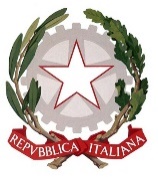 LICEO STATALE “G. Tarantino” Scientifico - Scientifico opzione Scienze ApplicateClassico – Linguistico - Musicale Via Quasimodo, 4 – 70024 Gravina in Puglia  (Bari) baps07000g@istruzione.it -baps07000g@pec.istruzione.it Tel. 080-326-7718 –  Fax  080-326-7789 – c.f.82014370728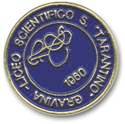 NORMATIVA DI RIFERIMENTOLegge 06/03/1998 n 40: Disciplina dell'immigrazione e norme sulla 
condizione dello straniero.D.P.R. 275/1999 “Regolamento recante norme in materia di autonomia delle Istituzioni Scolastiche”D.P.R. 31/08/1999 n 394 Regolamento recante norme di attuazione del testo unico delle disposizioni concernenti la disciplina dell'immigrazione e norme sulla condizione dello straniero, a norma dell'articolo 1, comma 6, del decreto legislativo 25 luglio 1998, n. 286C.M. 24 01/03/2006 “Linee guida per l'accoglienza e l'integrazione degli alunni stranieri” (MIUR)C.M. 2 08/01/2010 : Indicazioni e raccomandazioni per l’integrazione di alunni con cittadinanza non italianaDecreto Ministeriale 12/07/2011 e allegate Linee Guida.Direttiva Ministeriale 27/12/2012Circolare Ministeriale n.8 del 6/ 03/2013 Febbraio 2014 “Linee guida per l’accoglienza e l’integrazione degli alunni stranieri” (MIUR)Novembre 2014 “Linee di indirizzo per favorire il diritto allo studio degli alunni adottati” CompetenzaQuadro di Riferimento Europeo delle LingueLIVELLOQuadro di Riferimento Europeo delle LingueLIVELLOQuadro di Riferimento Europeo delle LingueLIVELLOQuadro di Riferimento Europeo delle LingueLIVELLOQuadro di Riferimento Europeo delle LingueLIVELLOQuadro di Riferimento Europeo delle LingueLIVELLOA1A2B1B2C1C2Comprensione oraleComprensione scrittaInterazione oraleProduzione orale Produzione scrittaA0Non ha nessuna competenza linguistica.A1È in grado di capire e utilizzare espressioni familiari e quotidiane nonché frasi molto semplici per soddisfare bisogni concreti. È in grado di presentare se stesso o qualcun altro e porre a una persona domande che la riguardano – p. es., su domicilio, conoscenti, oggetti che possiede, ecc. – e può rispondere allo stesso tipo di interrogativi. È in grado di comunicare in maniera semplice, a condizione che l'interlocutrice o l’interlocutore parli lentamente, in modo chiaro e si mostri disposto ad aiutare chi parla.A2È in grado di capire frasi ed espressioni usate frequentemente e di senso immediato (p. es., informazioni sulla propria persona e sulla famiglia oppure su acquisti, lavoro, ambiente circostante). È in grado di comunicare in situazioni semplici e abituali che comportano uno scambio di informazioni semplice e diretto su temi e attività familiari e correnti. È in grado di descrivere, con l'ausilio di mezzi linguistici semplici, la propria provenienza e formazione, l’ambiente circostante e fatti relazionati ai bisogni immediati.B1È in grado di capire i punti principali di un discorso, a condizione che venga usata una lingua chiara e standard e che si tratti di argomenti familiari inerenti al lavoro, alla scuola, al tempo libero, ecc. È in grado di districarsi nella maggior parte delle situazioni riscontrabili in viaggi nelle regioni in cui si parla la lingua. È in grado di esprimersi, in modo semplice e coerente, su argomenti familiari e inerenti alla sfera dei suoi interessi. È in grado di riferire un'esperienza o un avvenimento, di descrivere un sogno, una speranza o un obiettivo e di fornire motivazioni e spiegazioni brevi relative a un'opinione o a un progetto.